MEMORIU DE PREZENTARE I. DENUMIREA PROIECTULUI: „Amenajarea parcului Orasenesc Racari” II. TITULAR: - Numele; U.A.T. Racari Adresa poștală; Jud. Dambovita, sat Racari,  Oras Racari, str. Ana Ipatescu, Nr. 155 Numărul de telefon, de fax și adresa de e-mail, adresa paginii de internet; Tel: 0245.658.611 Fax: 0245.658.070 Email: contact@primariaracari.ro Numele persoanelor de contact:  Director / manager / administrator; Caraveteanu Marius - Florin, C.N.P 1681207154239  Responsabil pentru protecția mediului. Caraveteanu Marius - Florin, C.N.P 1681207154239 Tel: 0245.658.611 Fax: 0245.658.070 Email: contact@primariaracari.ro  III. DESCRIEREA CARACTERISTICILOR FIZICE ALE ÎNTREGULUI PROIECT: a) Un rezumat al proiectului; Obiectivul general al proiectului ii constituie imbunatatirea calitatii vietii populatiei din oraul Racari, in vederea asigurarii unor conditii optime de relaxare pentru locuitorii orasului, totodata participand la atingerea obiectivelor orizontale in domeniul egalitatii de sanse, protejarea mediului si dezvoltare durabila. Efecte preconizate in urma realizarii proiectului: imbunătăţirea calităţii mediului prin reducerea poluanţilor şi imbogaţirea atmosferei cu oxigen; reducerea zgomotului; influenţa pozitivă asupra stării de sănătate fizică şi psihică a oamenilor; armonizarea peisajelor artificiale cu cele naturale; imbunătăţirea aspectului estetic şi arhitectural al localităţilor; crearea cadrului adecvat practicării sportului, turismului şi altor activităţi recreative. Terenul propus pentru implementarea viitorului proiect, cu suprafata de 16770 mp, apartine domeniului public al U.A.T Racari. Se propun solutii de pentru realizarea accesului pietonal si accesul auto de pe o parte pe cealalta a paraului care traverseaza parcul – pod pietonal si pod carosabil realizat din structuri betonate. Proiectul are in vedere lucrarile necesare executiei unui pod in Orasul Racari, precum si modernizarea partiala a drumului local Strada Podul Barbierului (rampe de acces si semnalizare verticala). De asemenea, sunt prevazute lucrari de amenajare si protectie albiei si malurilor, prin executia de saltele, gabioane, decolmatari, sapaturi, diguiri, constructii transversale cu rol de stabilizare si caderi cu rolul de diminuare a pantei longitudinale, cu scopul de a amenaja sectorul de parau care traverseaza integral parcul, impartindu-1 in 2 zone distincte. Entitatea responsabila cu implementarea proiectului este UAT Racari, cu sediul social in Orasul Racari, str. Ana Ipatescu, nr. 155, judetul Dambovita. Creerea in cartier a unei loc adecvat care sa asigure tinerilor si copiilor conditii pentru miscare in aer liber, in conditii de siguranta cat si amenajarea unor zone care sa fie adevarate oaze de liniste, verdeata, care sa ofere o priveliste relaxanta tuturor categoriilor de varsta va contribui la pastrarea si imbunatatirea starii de sanatate a locuitorilor. Se propune amenajarea unui parc la standarde europene in stilul clasic. Ca principii structurale, stilul clasic include forme, aranjamente si asocieri ale diferitelor elemente componente apropiate de cele din natura, iar compozitia spatiului este una libera. Astfel, elementele naturale si cele artificiale reusesc sa fie imbinate atat de bine in crearea peisajului incat intregul spatiu are aspect natural. Parcul va fi amenajat atat din punct de vedere architectural, cat si din punct de vedere al instalatiilor aferente (instalatii electrice, instalatii sanitare, instalatii de telecomunicatii). Mobilierul utilizat la amenajarea parcului va consta in achizitionarea bancutelor de exterior, a cosurilor de gunoi, a cismelelor, a stalpilor de iluminat si a rastelurilor pentru biciclete si prin crearea de spatii verzi. Se va prevede un spatiu verde cu vegetatie inalta, neechipat cu mobilier, destinat relaxarii in contact direct cu natura. Echiparea şi dotarea specifică Grup pompare irigatii, complet echipat, Stalpi de iluminat decorativi stradali alei pietonale si parcuri, Ghivece de flori din beton cu banca, Cos de gunoi din beton,  Banca exterior parc, Cismea apa exterior, Parcare biciclete,  Foisor parc, Pergola pare (mare),  Pergola pare (mica) Masa picnic parc, Echipament pentru flotari si abdomene, Echipament  exercitii pentru umeri si intinderea mainilor, Echipament  bicicleta si excercitii pentru brate, Echipament exercitii pentru umeri si intinderea incheieturii mainii, Echipament body building si brate, Echipament dublu pentru mers, Echipament de alergare pentru picioare si brate, Echipament de alergare pentru picioare si brate, Echipament pentru exercitii de body building, mers, amdomene si flotari, Set de fitness pentru exterior cu panou 6 Aparate, Echipament sport exterior Masa Ping Pong Ansamblu echipamente Joe joaca, Balansoar Balansoar cu arc Carusel cu 6 scaune Carusel rotativ, Casa cu scara si tobogan Complex de joaca Ansamblu catarare Leagan 2 locuri, Tobogan, Ansamblu loc de joaca vapor. Regimul juridic Obiectivul de investitii se va realiza in se va realiza in judetul Dambovita, oras Racari, pe un teren in suprafata de 18182,65 mp. Terenul apartine domeniului privat al U.A.T. Racari, judet Dambovita. Date de bilant ale planului general: − S.teren.= 18182,65 mp; − Sc/Sd anexa = 99.65 mp; − Sc/Sd amfiteatru = 328.35 mp: gradene = 231.60 mp; scena = 96.75 mp; − Sc/Sd construita totala= 427.00 mp; − P.O.T. propus = 2.34 %; − C.U.T. propus = 0.02; − Suprafata alei carosabile = 2821.21 mp; − Suprafata piste de biciclisti= 918,02 mp; − Suprafata alei  pietonale = 1335,59 mp; − Parcare 22 locuri (3 locuri pentru persoane cu dizabilitati); − Suprafata spatii de recreere=1153,94 mp; − Suprafata spatiu verde = 11536,39 mp. Amplasamentul are urmatoarele vecinatati: Nord – DN 71; Est – NC  73969;  Sud – Paraul Ilfovat; Vest – Paraul Ilfovat. Accesul la teren se face din Drumul National 71 aflat în partea de nord a imobilului. Caracteristicile principale ale construcţiilor din cadrul obiectivului de investiţii Obiectul 1: Amenajare zona de agrement si promenada si loc de joaca Proiectarea parcului s-a efectuat pe baza unei analize a teritoriului tinand cont de componentele intregului parc, a existentei componentelor naturale - vegetatie, relief. Amenajarea parcului presupune crearea mai multor zone distincte care sa satisfaca atat toate categoriile de varsta dar si diferitele preocupari ale vizitatorilor, sectoare de odihna pasiva, sector pentru miscare, sector  pentru  copii,  sector naturalistic ,sector dendrologic cu o diversitate mare de plante decorative,arbusti ,flori. Vor predomina zonele acoperite cu vegetatie. Vegetatia, constituita din arbusti si arbori este dispusa in grupuri, boschete, de-a lungul aleilor. Zonele de odihna pasiva lectura, sah vor fi amplasate la distanta de zona de joaca pentru copii. Aceste zone se adreseaza celor dornici sa gaseasca calmul, aerul pur, miresmele noi, destinderea pe care armonia de culori pe care palcurile de arbusti si arbori le ofera cu generozitate.Aceste zone alterneaza cu cele deschise, in care soarele, lumina, caldura pot patrunde nestingherite. Amenajare alei pietonale si parcare Au fost proiectate alei dimensionate corespunzator pentru asigurarea dublului sens, amplasate astfel incat sa evite incrucisarile, sa conduca la diversele zone cat mai simplu, sa corespunda normativelor de proiectare, sa fie accesibile pentru toate categoriile de varsta, pentru toate categoriile de persoane cu dizabilitati, carucioare copii sau alte dispozitive.  Pentru amenajarea prezentului obiectiv se propune urmatoarea solutie arhitecturala: alei pietonale cu urmatoarea structura de realizare – asfalt BAPC 8, beton B150,  balast compactat; alei carosabile cu urmatoarea structura de realizare - asfalt BAPC 16, asfalt BAD 22.4, piatra sparta,  balast compactat; pista de biciclisti cu urmatoarea structura de realizare  – asfalt BAPC 8, beton B150, balast compactat. Zona carosabila va cuprinde 22 de locuri de parcare (dintre care 3 pentru persoane cu dizabilitati). Aceasta va fi delimitata de cea pietonala, prin amplasarea de limitatoare de acces.     Circulatiile pietonale vor fi continue, fara intreruperi ce pot constitui obstacole in calea persoanelor cu dizabilitati. Posibilele diferente de nivel vor fi racordate cu plan inclinat. De asemenea aleile au fost prevazute cu pista de biciclete asfaltata, 2 benzi de circulatie. Amenajarea paraului Ilfovat. Se vor propune solutii de amenajare a cursului Paraului Ilfovat care trece pe amplasamentul propus al proiectului. Decolmatari, sapaturi, diguiri, constructii transversale cu rol de stabilizare a talvegului si caderi cu rolul de diminuare a pantei longitudinale, cu scopul de a amenaja sectorul de parau care se invecineaza cu parcul. Lucrarile pregatioare pentru amenajarea albiei cursului de apa sunt urmatoarele: desfiintarea vegetatiei arborescente prin smulgere sau doborare. La aceasta operatie se vor respecta regulile de exploatare silvica, asigurandu-se valorificarea masei lemnoase daca este cazul scoaterea cioatelor si a buturugilor-pentru aceasta operatiune se vor utiliza diferte tipuri de utilaje in functie de diametrul,densitatea si esenta materialului lemnos; Decaparea stratului vegetal la o adancime de 10-15 cm pe toata sectiunea albiei de amenajare. Decolmatarea albiei presupune executarea urmatoarelor operatiuni: sapatura mecanica a pamantul din albie, cu excavatorul, pentru indepartarea depunerilor, avand o adancime medie de aproximativ 1,00 m; transportul auto al pamantului rezultat din lucrarile de excavatie la nivelul albiei, cu mentiunea  ca un volum de pamant va fi pastrat in zona santierului pentru a putea fi refolosit la lucrarile de reamenajare a taluzului canalului, in zonele defavorizate;    Lucrarile de amenajare a taluzului canalului, care presupun executarea urmatoarelor operatiuni: umplutura taluzului in zonele defavorizate in zonele in care malurile canalului au fost afectate de actiunea torentilor, sapand in structura acestora, s-a prevazut consolidarea acestora prin umplutura si compactarea cu pamantul rezultat in urma lucrarilor de excavatie in albie. Pamantul folosit la umplutura trebuie sa contina putine materii organice. Loc de joaca Spatiul  de joaca   este  necesar  pentru  crearea  unui  mediu  propice  pentru  stimularea  imaginatiei, ,sociabilitatii ,dezvoltarii fizice si a abilitatatii de coordonare motorie.  Se vor utiliza ansambluri de joaca in conformitate cu standardele europene EN 1176 care cuprind regulile si cerintele de siguranta, riscuri specifice precum si aspecte privind instalarea, intretinerea si exploatarea acestora  in conformitate cu standardul European  1177 privind suprafetele de siguranta . Amplasamentul locului de joaca cuprinde: aria de siguranta a fiecarui echipament spatiul ocupat de fiecare echipament spatiul liber in care se delimiteaza aleile de acces la echipamentele pentru agrement astfel incat sa se evite intrarea in raza de actiune a echipamentelor aflate in miscare sau alte zone care pot prezenta pericol pentru viata, sanitate sau securitatea acestora (conform art. 4 alin.1 din HG 1I 02/ 2002) spatiul de cadere conform cerintelor SR ENI 176- I /2008. Toate echipamentele vor fi fixate in beton. Anexa  S-a proiectat un spatiu administrativ care va cuprinde grupuri sanitare separate , spatiu tehnic pentru amplasarea grupului de pompare aferent sistem de irigare ,un birou pentru administratorul parcului si o magazie pentru depozitarea diferitelor tipuri de unelte,echipamente de intretinere necesare toaletarii parcului. Rezistenta: Fundatii continue cu stalpi, grinzi si centuri din beton armat. Arhitectura: Inchiderile exterioare si compartimentarile vor fi realizate din zidarie de caramida. Peretii vor fi tencuiti la interior si exterior. La interior peretii vor fi gletuiti si finisati cu vopsitorii lavabile si faianta in grupurile sanitare. La exterior, peretii vor fi termoizolati cu termosistem polistiren expandat 10 cm si finisati cu tencuiala decorative de exterior. Pentru asigurarea planeitatii s-au prevazut plafoane suspendate din gips carton cu termoizolatie vata mineral 20 cm. Pardoselile vor fi realizate cu gresie antiderapanta, montata pe sapa de egalizare. Placa peste sol va fi termoizolata cu termoizolatie din polistiren expandat de 10 cm. Perimetral, pentru protectia peretilor vor fi aplicate plinte din gresie. Scarile si rampele exterioare vor fi placate cu granit si prevazute cu balustrade confectie metalica vopsite in camp electrostatic. Acoperisul cladirii va fi de tip sarpanta din lemn in 4 ape. Invelitoarea va fi realizata din tigla metalica. Tamplaria utilizata este realizata din PVC culoare gri, cu geam termoizolant. 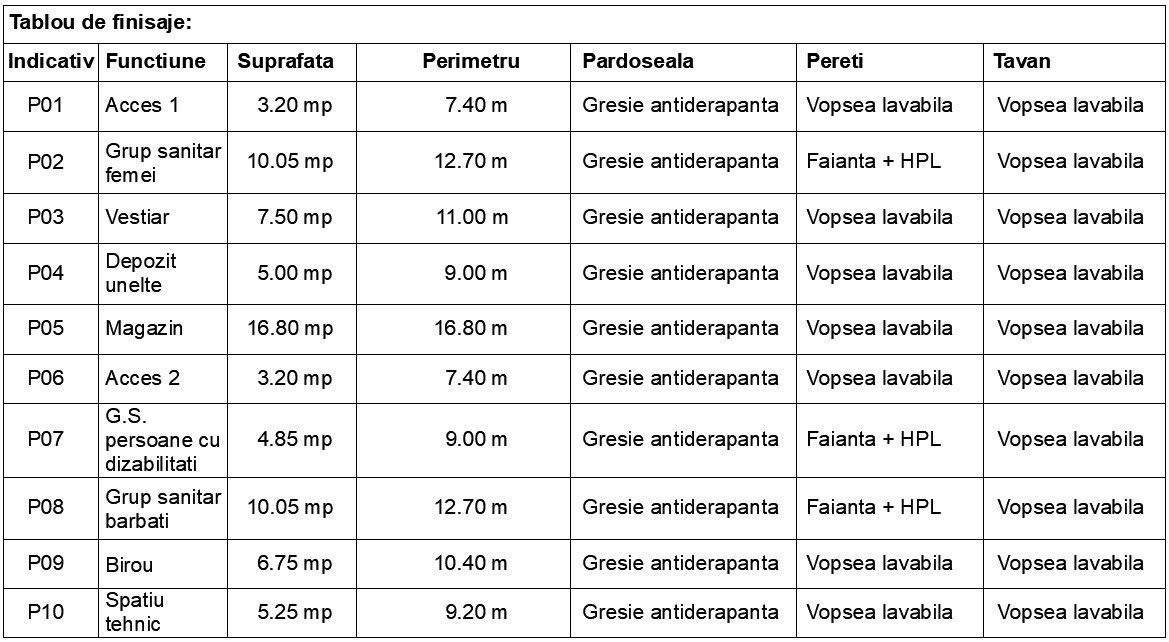 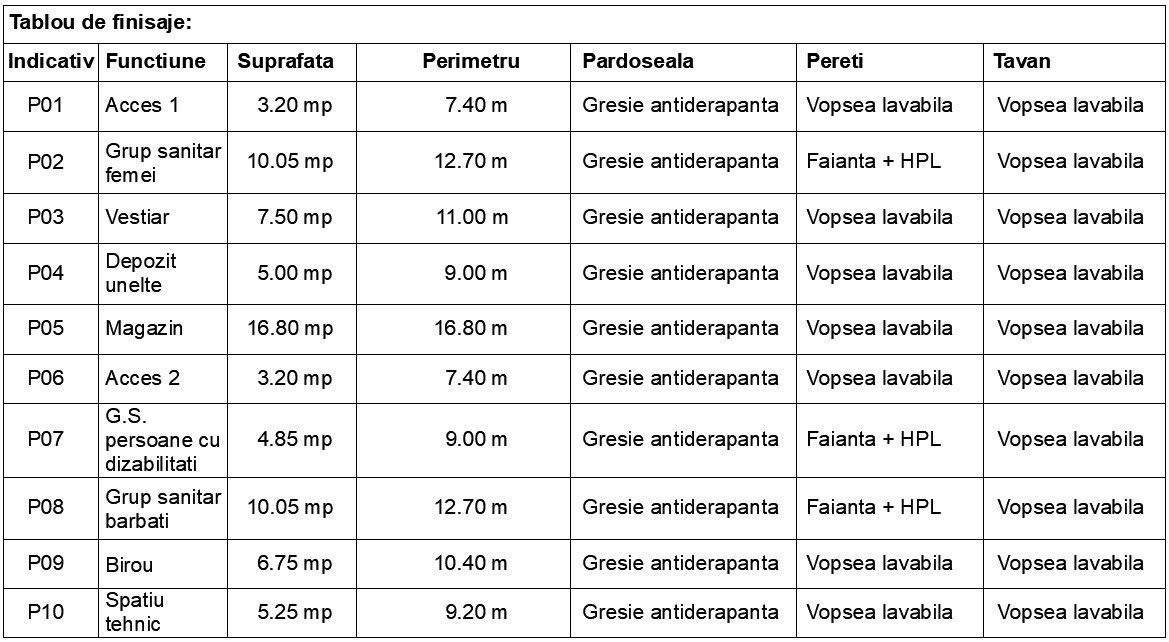 Energia electrica este asigurata prin racord la reteaua publica existenta in zona. Solutia finala de racord la reteaua publica se va determina pe baza unui studiu de solutie realizat de catre furnizorul de energie electrica, la cererea beneficiarului. Bransamentul electric se va proiecta si se va executa respectandu-se conditiile prevazute in SR234, normativul PE 106, pentru bransamentele electrice aeriene si pentru bransamentele electrice subterane respectandu-se si conditiile prevazute in normativul NTE 007/08/00. Pentru diminuarea riscului de incendiu trebuie utilizat un dispozitiv de protectie cu curent diferential rezidual (DDR) cu curentul nominal de functionare mai mic sau cel mult egal cu 300 mA amplasat la bransament sau punct de alimentare. Instalatia de iluminat va fi realizata cu corpuri de iluminat echipate cu surse LED sau fluorescente, dupa mediul ambiant al incaperii in care se instaleaza si respectandu-se nivelele de iluminare impuse de catre normativele in vigoare. Vor fi amplasate reflectoare pentru a evidentia, pe timpul noptii, anumite zone de interes, in principal grupul statuar si fantana arteziana. Zona gradenelor va fi luminata cu ajutorul unor benzi LED, amplasate sub zona placata cu deck de lemn. Proiectul cuprinde sistemul NVR (NETWORK VIDEO RECORDER) care este un sistem de înregistrare şi redare digitală a imaginilor şi o serie de camere video  color amplasate în locurile care necesita supraveghere (interior, exterior). Retea sanitara Alimentarea cu apa se va realiza prin intermediul unui racord de la reteaua publica de alimentare cu apa. Pentru determinarea consumului de apă propriu, pe branşamentul de apă, se va monta un contor pentru apa rece, prevăzut în caminul de apometru. Reţeaua de alimentare exterioara cu apa se va realiza din conducte de PEHD. Apele uzate menajere, de la obiectele sanitare, sunt colectate prin intermediul coloanelor verticale si conductelor orizontale fiind directionate catre un bazin vidanjabil, prin intermediul conductelor si caminelor exterioare.   Apele uzate scurse accidental pe pardoseala se vor colecta prin intermediul sifoanelor de pardoseala. Apele meteorice provenite din ploi, sau din topirea zăpezilor de pe terasa clădirii sunt evacuate prin intermediul jgheaburilor si burlanelor pe spatiile inierbate. Retea termica Incalzirea se va realiza prin intemediul unor radiatoare electrice.      Amfiteatru Se propune un amfiteatru ce va fi compus dintr-o scena si gradene care au la dispozitie o zona de garderoba. Forma amfiteatrului va fi una semi-rotunda. Accesul catre scena se face direct prin circulatia pietonala, el fiin amplasat in centrul parcului, impartind zona linistita de recreere, de zona de fitness, spatii de joaca si zona de agreement. Din punct de vedere constructiv, gradenele vor fi realizate din beton armat, sub forma de semicerc. Gradenele vor fi placate cu deck de lemn, doar pe zona de sezut. Structura in cadre se va realiza din stalpi si grinzi din beton armat.  Scena este realizata dintr-o placa din beton armat cu rezemare pe centura perimetrala a zonei de vestiare si va avea fundatii continue din beton armat. Pardoseala se va realiza din granit. Fantana arteziana Fantana arteziana propusa prin proiect, se va realiza din beton armat, cu un bazin colector (in zona inferioara si de extremitate a fantanei) si un bazin colector de adancime mica (zona centrala), ce va tine in permanenta apa la nivelul superior. In bazinul central vor fi amplasate 7 tasnitoare cu doua unitati de dispersie a apei, ce vor fi distribuite sub forma de cerc, una dintre ele, cea mai mare, fiind amplasata in centrul fantanei. Scurgerea din bazinul central in cel colector, va fi de tip cascada. Obiectul 2: Amenajare spatii verzi Spatii verzi Vegetatia va fi aleasa astfel incat sa separe diferitele zone.Vor predomina zonele acoperite cu vegetatie dispusa in grupuri, boschete. Sunt propuse urmatoarele specii: Mesteacan (33 bucati) Pin (26 bucati) Stejar rosu (28 bucati) Salcie (25 bucati) Brad argintiu (5 bucati) Platan (9 bucati) Magnolie (12 bucati) Liliac ( 20 bucati) Arbore de matase (27 bucati) Tuja (79 bucati) Tisa (5 bucati) Arbore de lalea (4 bucati) Prun rosu ( 16 bucati) Cires Japonez ( 2 bucati) Carpen ( 17 bucati) Frasin (5 bucati) Ginko biloba (2 bucati) Trandafir (30 bucati) Lalele (30 bucati) Irisi(30 bucati) Narcise (20 bucati) Bujori (20 bucati) Hortensi (15 bucati) Lamaita (15 bucati) Se opteaza pentru amenajrea spatiilor verzi in stil mixt, prin grupari armonioase de specii cu forme, culori si volume care var asigura un decor variat in toata perioada anului, prin frunze, flori sau fructe. Plantele perene vor predomina fiind recomandate atat prin calitatile decorative cat si prin intretinerea simpla si economica. Vor predomina speciile autohtone dar si specii care rezista in conditii de temperatura scazute. Va fi amenajat aprox. 11.536,39 mp de spatii verzi. Se recomanda achizitionarea arborilor si arbustilor cu balot de pamant pe radacini, cu inaltimea minima de 3-4 m (arborii) si 1-2 m (arbustii). Se recomanda plantarea in luna Noiembrie, in timpul repaosului vegetativ, pentru a se asigura o prindere cat mai buna. Obiect 3: lmprejmuire Se propun imprejmuiri pe toate laturile amplasamentului. Imprejmuirea spatiului juridic, se va realiza cu plasa bordurata, panouri metalice, cu prindere pe stalpi metalici teava rectangulara 60x40x3. Fundatia se va realiza in solutie fundatii continue, soclu b.a cu o inaltime de H= 0.80 m, H= 0.40 m, raportata la CTN. Adancimea de fundare este de 0,80 m raportat la CTN existent.  Armarea soclului se va face cu bare independente BSt500C. Soclul va fi prevazut la partea superioara, cu o centura armata. Imprejmuire tip 1 realizata din plasa bordurata, cu o inaltime de 2.10 m, cu un soclu de 40 cm si o inaltime a plasei bordurate de 1.70 m. Imprejmuire tip 2 realizata din plasa bordurata, cu o inaltime de 2.00 m, cu un soclu de 80 cm si o inaltime a plasei bordurate de 1.20m. Imprejmuire tip 3 realizata din confectie metalica, cu o inaltime de 1.20 m, cu un soclu de 40 cm si o inaltime a plasei bordurate de 80 cm. Obiect 4: Realizare pod pietonal si pod auto Se propun solutii pentru realizarea accesului pietonal si accesul auto de pe o parte pe cealalta a paraului care traverseaza parcul – pod pietonal si pod carosabil realizat din structuri betonate. Proiectul are in vedere lucrarile necesare executiei unui pod in Orasul Racari, precum si modernizarea partiala a drumului local Strada Podul Barbierului (rampe de acces si semnalizare verticala).  Pod pietonal Rampele de acces vor fi sustinute pe o lungime de 25.00m de zidurile intoarse din beton armat. Acestea s-au proiectat perpendiculare pa fata culeilor si face racordul cu carosabilul de pe rampe. Pentru realizarea investitiei se va utiliza reteaua de drumuri publice din zona, cu reglementarea circulatiei de catre antreprenor. Accesul principal catre amplasamentul lucrarilor se face până in oraşul Răcari, judeţul Dâmboviţa prin reteaua nationala de drumuri din zonă. De aici, traseul se continua prin intermediul drumului naţional DN 71 – Târgovişte- Sinaia, pana la intersectia cu Str. Podul Bărbierului. Pod carosabil Actualul proiect are in vedere lucrarile necesare executiei unui pod in Orasul Racari (conform pieselor desenate), precum si moderniarea partiala a drumului local Strada Ilfovăţului (rampe de acces si semnalizare verticala). Deasemenea, sunt prevazute lucrari de amenajare si protectie albiei si malurilor, prin executia de saltele si gabioane. In profil transversal, podul va avea latimea totala de 8.00m, in care se vor regasi urmatoarele elemente: parte carosabila: 2 x 2.75m; trotuar: 1.00 m; pista biciclete: 1.00 m; grinda parapetului : 2 x 0.25m. Podul va avea pante transversale de tip acoperis, 2%. b) Justificarea necesității proiectului; Spațiile verzi reprezintă un mare beneficiu pentru mediul inconjurator. Acestea filtrează poluantii și praful din aer, oferă umbra și temperaturi mai scăzute și chiar reduc eroziunea solului. Totodata acestea contribuie la reducerea consumului de energie prin combaterea efectelor încălzirii suprafețelor pavate si la protejarea lacurilor și a cursurilor de apă împotriva scurgerilor poluate. Din punct de vedere social, spațiul verde oferă avantaje prin crearea unui mediu propice de recreere formala și informala. Prin importanța lor socială, spațiile deschise pot ajuta locuitorii să se adapteze la un stil de viață sănătos prin promovarea activitatilor in aer liber. Totodata prin organizarea de activitati precum expozitii si evenimente culturale, se promoveaza participarea activa a populatiei locale si din imprejurimi la viata cultural-artistica a comunitatii. Din punct de vedere economic, reconversia terenului intr-un spatiu verde va conduce la o atractivitate sporita a zonei proxime parcului, creandu-se premisele desfasurarii de activitati economice precum comertul sau alimentatia publlica. Implicit, parcul va avea o contribuție valoroasă la obiectivele de politică urbană, cum ar fi oportunitățile de angajare. In consecinta, implementarea proiectului va duce la o valorificare economica a spatiului din vecinatatea parcului. Necesitatea realizarii investitiei, deriva si din nevoia alinierii la normele nationale si europene cu privire la spatiile verzi, care prevad un minim de 26 de mp de spatiu verde pe cap de locuitor. Conform ultimelor informatii publicate pe site-ul Institutului national de Statistica, locuitorii orasul Racari beneficiau de 9 hectare de spatiu verde. Raportand aceasta suprafata la populatie, rezulta ca in localitate exista aproximativ 14 mp de spatiu verde pe cap de locuitor, cu mult sub necesitatile comunitatii. Oportunitatea investiţiei este justificată de necesitatea punerii in valoare a spatiului partial amenajat si a crearii in zona a unui loc de recreere, promenada, joaca pentru locuitorii cartierului si de: Cresterea numarului spatiilor de recreere; Valorificarea unui teren degradat și abandonat; Relansarea activitatilor de educatie fizica si sport pentru toate categoriile populatiei; Stimularea interesului pentru activitatile cu caracter sportiv; Cresterea nivelului de educatie, de socializare si a starii de sanatate; Ridicarea standardului de viata al locuitorilor comunei; Posibilitatea desfasurarii activitatilor sportive intr-un spatiu ce indeplineste standarde europene; Cresterea numarului de participanti la competitii sportive; Scăderea semnificativă a cheltuielilor pentru sănătate, rezultată prin adoptarea unui stil de viață activ; Este o posibila optinue educativa, elevii din oras avand posibilitatea de a cunoaste specii de arbori si arbusti ornamentali, si o optiune sanatoasa la petrecerea timpului liber, ceea ce poate conduce la cresterea nivelului de sanatate  - Posibilitatea de a organiza spectacole in aer liber (amfiteatru). Conform opiniei locuitorilor Oraşului Răcari (sursa de date: Strategia de dezvoltare a orasului Racari), demersurile de amenajare şi înfiinţare a spaţiilor verzi, parcurilor şi locurilor de joacă pentru copii vor influența în mod pozitiv dezvoltarea Oraşului Răcari, atât sub aspect economic, cât şi sub aspect social întrucât se creează atât premisele creşterii confortului populației şi al nivelului de trai, prin dezvoltarea serviciilor de petrecere a timpului liber, cât şi mijloacele de atragere a investitorilor, prin faptul că în zonele amenajate se pot dezvolta noi idei de afaceri. In prezent terenul propus pentru amenajarea parcului orasenesc este un teren viran, cu vegetatie naturala nevalorificata. Aspectul actual da senzatia de insecuritate prin lipsa unei retele de iluminat si un aspect general neamenajat. Prin proiectul propus a se realiza, zona propusa urmeaza a fi revitalizata inbunatatinduse conditiile de mediu, cu acces la locuri de petrecere a timpului liber, recreere. Prin amenajarea locurilor de parcare, spatiilor verzi, alei, se vor imbunatatii si satisface nevoi de natura psihologica, estetica si sociala cu impact direct asupra unei dezvoltari urbane durabile ce asigura satisfacerea cerintelor prezente de consum fara a le compromite sau prejudicia pe cele ale generatiilor viitoare. Astfel parcul se va transforma intr-o atractie atat pentru localnici cat si pentru cetatenii comunitatilor invecinate. Valoarea investiției; Valoarea totală (INV), inclusiv TVA (mii lei): ..............., din care: - construcţii-montaj (C+M): .................. Perioada de implementare propusă; Durata de realizare 36 luni. Planșe reprezentând limitele amplasamentului proiectului, inclusiv orice suprafață de teren solicitată pentru a fi folosită temporar (planuri de situație și amplasamente); S-a atasat planul de amplasament si planul de situatie O descriere a caracteristicilor fizice ale întregului proiect, formele fizice ale proiectului (planuri, clădiri, alte structuri, materiale de construcție și altele).  S-au atasat planuri de prezentare a formelor fizice ale proiectului. Se prezintă elementele specifice caracteristice proiectului propus: Profilul și capacitățile de producție; Nu este cazul. Descrierea instalației și a fluxurilor tehnologice existente pe amplasament (după caz); Nu este cazul. Descrierea proceselor de producție ale proiectului propus, în funcție de specificul investiției, produse și subproduse obținute, mărimea, capacitatea;  Nu este cazul. Materiile prime, energia și combustibilii utilizați, cu modul de asigurare a acestora; Nu este cazul. Racordarea la rețelele utilitare existente în zonă; a) Retea electrica: Alimentarea cu energie electrica. Energia electrica este asigurata prin racord la reteaua publica existenta in zona. Solutia finala de racord la reteaua publica se va determina pe baza unui studiu de solutie realizat de catre furnizorul de energie electrica, la cererea beneficiarului. Bransamentul electric se va proiecta si se va executa respectandu-se conditiile prevazute in SR234, normativul PE 106, pentru bransamentele electrice aeriene si pentru bransamentele electrice subterane respectandu-se si conditiile prevazute in normativul NTE 007/08/00. b) Retea sanitara: Alimentarea cu apa  Alimentarea cu apa se va realiza prin intermediul unui racord de la reteaua publica de alimentare cu apa. Pentru determinarea consumului de apă propriu, pe branşamentul de apă, se va monta un contor pentru apa rece, prevăzut în caminul de apometru. Reţeaua de alimentare exterioara cu apa se va realiza din conducte de PEHD. Apele uzate menajere, de la obiectele sanitare, sunt colectate prin intermediul coloanelor verticale si conductelor orizontale fiind directionate catre un bazin vidanjabil, prin intermediul conductelor si caminelor exterioare.  Apele uzate scurse accidental pe pardoseala se vor colecta prin intermediul sifoanelor de pardoseala. Apele meteorice provenite din ploi, sau din topirea zăpezilor de pe terasa clădirii sunt evacuate intr-o reţea de canalizare care se compune din următoarele elemente: jgheaburi orizontale; burlane verticale; Acoperisul cladirii este prevăzut cu pante de curgere către sistemul orizontal de jgheaburi. Evacuare apelor pluviale astfel colectate se va realiza prin intermediul burlanelor catre spatiile verzi din jurul imobilului. c) Reţea termică: Necesarul de confort termic se va realiza prin intermediul unor radiatoare electrice. Descrierea lucrărilor de refacere a amplasamentului în zona afectată de execuția investiției; La finalizarea lucrarii se vor indeparta resturile de materiale de constructii si se vor reamenaja imprejurimile prin plantarea de arbori si arbusti, se va inierba terenul. Căi noi de acces sau schimbări ale celor existente; Au fost proiectate alei dimensionate corespunzator pentru asigurarea dublului sens, amplasate astfel incat sa evite incrucisarile, sa conduca la diversele zone cat mai simplu, sa corespunda normativelor de proiectare, sa fie accesibile pentru toate categoriile de varsta, pentru toate categoriile de persoane cu dizabilitati, carucioare copii sau alte dispozitive. Au fost accesorizate corespunzator cu bare de sprijin unde va fi cazul - scari, borduri etc. Zona carosabila va cuprinde 22 de locuri de parcare (dintre care 3 pentru persoane cu dizabilitati). Aceasta va fi delimitata de cea pietonala, prin amplasarea de limitatoare de acces. Circulatiile pietonale vor fi continue, fara intreruperi ce pot constitui obstacole in calea persoanelor cu dizabilitati. Posibilele diferente de nivel vor fi racordate cu plan inclinat. De asemenea aleile au fost prevazute cu pista de biciclete asfaltata, 2 benzi de circulatie. Resursele naturale folosite în construcție și funcționare; apa – folosita in constructie la prepararea betoanelor si a altor materiale, iar in functionare la asigurarea apei potabile pentru angajati cat si a apei menajere in grupurile sanitare pentru igienizare; curent – folosit in constructie la alimentarea cu energie electrica a sculelor/uneltelor si alte echipamente utilizate, iar in functionare la alimentarea cu energie electrica a utilajelor; balast – folosit in constructie ca strat suport pentru placa de beton precum si la realizarea drumurilor din incinta;  nisip – folosit in constructie la prepararea diverselor materiale, precum si ca strat filtrant; beton – folosit in constructie la realizarea infrastructurii cladirii si a drumurilor; fier beton – folosit in constructie la armarea fundatiilor; metal – folosit in constructie la realizarea structurii de rezistenta a cladirii;  tabla – utilizata pentru inchiderea cladirii – pereti si acoperis;  lemn – utilizat in constructie la realizarea cofrajelor. Metode folosite în construcție / demolare; Anexa S-a proiectat un spatiu administrativ care va cuprinde grupuri sanitare separate, spatiu tehnic pentru amplasarea grupului de pompare aferent sistem de irigare, un birou pentru administratorul parcului si o magazie pentru depozitarea diferitelor tipuri de unelte, echipamente de intretinere necesare toaletarii parcului. Infrastructura: Fundatii continue cu stalpi, grinzi si centuri din beton armat. Suprastructura: Inchiderile vor fi din zidarie caramida GVP. Arhitectura: Inchiderile exterioare si compartimentarile vor fi realizate din zidarie de caramida. Peretii vor fi tencuiti la interior si exterior. La exterior, peretii vor fi termoizolati cu termosistem polistiren expandat si finisati cu tencuiala decorative de exterior. Pardoselile vor fi realizate cu gresie antiderapanta, montata pe sapa de egalizare, sub placa peste sol, cu termoizolatie din polistiren expandat. Acoperisul cladirii va fi cu grinzi din lemn ignifugat, cu termoizolatie vata minerala intre capriori. Invelitoarea va fi realizata din tigla metalica. Tamplaria va fi realizata din PVC. Amfiteatru Se propune un amfiteatru ce va fi compus dintr-o scena si gradene care au la dispozitie o zona de garderoba. Forma amfiteatrului va fi una semi-rotunda. Accesul catre scena se face direct prin circulatia pietonala, el fiind amplasat in centrul parcului, impartind zona linistita de recreere, de zona de fitness, spatii de joaca si zona de agreement. Din punct de vedere constructiv, gradenele vor fi realizate din elemente de beton prefabricate, sub forma de semicerc. Gradenele vor fi placate cu deck de lemn, doar pe zona de sezut. Structura in cadre se va realiza din stalpi si grinzi din beton armat.  Placa peste parter se va realiza din beton armat, cu rezemare pe grinzi transversal si centuri perimetrale. Fantana arteziana Fantana arteziana propusa prin proiect, se va realiza din beton armat, cu un bazin colector (in zona inferioara si de extremitate a fantanei) si un bazin colector de adancime mica (zona centrala), ce va tine in permanenta apa la nivelul superior. In bazinul central vor fi amplasate 7 tasnitoare cu doua unitati de dispersie a apei, ce vor fi distribuite sub forma de cerc, una dintre ele, cea mai mare, fiind amplasata in centrul fantanei. Scurgerea din bazinul central, in cel colector, va fi de tip cascada. lmprejmuire Se propun imprejmuiri pe toate laturile amplasamentului. Imprejmuirea spatiului juridic, se va realiza cu plasa bordurata, panouri metalice, cu prindere pe stalpi metalici teava rectangulara 60x40x3. Fundatia se va realiza in solutie fundatii continue, soclu b.a cu o inaltime de H= 0.80 m, H= 0.40 m, raportata la CTN. Adancimea de fundare este de 0,80 m raportat la CTN existent.  Armarea soclului se va face cu bare independente BSt500C. Soclul va fi prevazut la partea superioara, cu o centura armata. Imprejmuire tip 1 realizata din plasa bordurata, cu o inaltime de 2.10 m, cu un soclu de 40 cm si o inaltime a plasei bordurate de 1.70 m, pe o suprafata de 261.85 m. Imprejmuire tip 2 realizata din plasa bordurata, cu o inaltime de 2.00 m, cu un soclu de 80 cm si o inaltime a plasei bordurate de 1.20m, pe o suprafata de 336.51 m. Imprejmuire tip 3 realizata din onfectie metalica, cu o inaltime de 1.20 m, cu un soclu de 40 cm si o inaltime a plasei bordurate de 80 cm, pe o suprafata de 336.06 m. Dar si o imprejmuire existent pe o suprafata de 160,79 m. Realizare pod pietonal si pod auto Se propun solutii pentru realizarea accesului pietonal si accesul auto de pe o parte pe cealalta a paraului care traverseaza parcul – pod pietonal si pod carosabil realizat din structuri betonate. Proiect are in vedere lucrarile necesare executiei unui pod in Orasul Racari, precum si modernizarea partiala a drumului local Strada Podul Barbierului (rampe de acces si semnalizare verticala). De asemenea, sunt prevazute lucrari de amenajare si protectie albiei si malurilor, prin executia de saltele si gabioane. Pod pietonal Rampele de acces vor fi sustinute pe o lungime de 25.00 m de zidurile intoarse din beton armat. Acestea s-au proiectat perpendiculare pa fata culeilor si face racordul cu carosabilul de pe rampe. Pentru realizarea investitiei se va utiliza reteaua de drumuri publice din zona, cu reglementarea circulatiei de catre antreprenor. Accesul principal catre amplasamentul lucrarilor se face până in oraşul Răcari, judeţul Dâmboviţa prin reteaua nationala de drumuri din zonă. De aici, traseul se continua prin intermediul drumului naţional DN 71 – Târgovişte- Sinaia, pana la intersectia cu Str. Podul Bărbierului. Pod carosabil Actualul proiect are in vedere lucrarile necesare executiei unui pod in Orasul Racari (conform pieselor desenate), precum si moderniarea partiala a drumului local Strada Ilfovăţului (rampe de acces si semnalizare verticala). De asemenea, sunt prevazute lucrari de amenajare si protectie a albiei si malurilor, prin executia de saltele si gabioane. In profil transversal, podul va avea latimea totala de 8.00 m, in care se vor regasi urmatoarele elemente: parte carosabila: 2 x 2.75 m; trotuar: 1.00 m; pista biciclete: 1.00 m; grinda parapetului : 2 x 0.25 m. Podul va avea pante transversale de tip acoperis, 2%. Planul de execuție, cuprinzând faza de construcție, punerea în funcțiune, exploatare, refacere și folosire ulterioară; Planul de executie va cuprinde urmatoarele etape: Organizarea de santier Realizarea bransamentelor pentru organizarea de santier Realizarea obiectivului, etapizat, conform grafcului de executie Desfacerea lucrarilor pentru organizarea de santier Refacerea suprafetelor neocupate definitv de constructii sau amenajari, prin realizarea de insamantari cu iarba. Proiectul de executie va demara odata cu trasarea axelor cladirii urmand procesul de sapare al fundatiei, armarea si cofrarea stalpilor, grinzilor. Dupa finalizarea structurii, lucrarile se vor continua cu inchiderile exterioare si exterioare ale cladirilor. Dupa receptia finala a lucrarii si dotarea cu utilajele și echipamentele necesare va fi data in functiune pentru exploatare. Relația cu alte proiecte existente sau planificate; Nu este cazul. Detalii privind alternativele care au fost luate în considerare; Nu s-au luat în considerare alte alternative. Alte activități care pot apărea ca urmare a proiectului (de exemplu, extragerea de agregate, asigurarea unor noi surse de apă, surse sau linii de transport al energiei, creșterea numărului de locuințe, eliminarea apelor uzate și a deșeurilor); Nu este cazul, in urma construirii imobilului nu se vor desfasura alte activitati. Alte autorizații cerute pentru proiect. Directia de Sanatate Publica Dambovita. Compania de alimentare cu apa Compania de alimentare cu energie electrica - 	Compania de alimentare cu gaze naturale. Apele Romane. IV. DESCRIEREA LUCRĂRILOR DE DEMOLARE NECESARE: Planul de execuție a lucrărilor de demolare, de refacere și folosire ulterioară a terenului; Nu este cazul. Descrierea lucrărilor de refacere a amplasamentului; Nu este cazul. Căi noi de acces sau schimbări ale celor existente, după caz; Nu este cazul. Metode folosite în demolare; Nu este cazul. Detalii privind alternativele care au fost luate în considerare; Nu este cazul. Alte activități care pot apărea ca urmare a demolării (de exemplu, eliminarea deșeurilor). Nu este cazul. V. DESCRIEREA AMPLASĂRII PROIECTULUI: Distanța 	față 	de 	granițe 	pentru 	proiectele 	care 	cad 	sub incidența Conventiei privind evaluarea impactului asupra mediului în context transfrontieră, adoptată la Espoo la 25 februarie 1991, ratificată prin Legea nr. 22/2001, cu completările ulterioare; Amplasamentul nu se află sub incidenţa Convenţiei privind evaluarea impactului asupra mediului în context transfrontier, adoptată la Espo la 25 februarie 1991, ratificată prin Legea nr. 22/2001. Localizarea amplasamentului în raport cu patrimoniul cultural potrivit Listei monumentelor istorice, actualizată, aprobată prin Ordinul ministrului culturii și cultelor nr. 2314/2004, cu modificările ulterioare, și Repertoriului arheologic național prevăzut de Ordonanța Guvernului nr. 43/2000 privind protecția patrimoniului arheologic și declararea unor situri arheologice ca zone de interes național, republicată, cu modificările și completările ulterioare; Nu este cazul. Hărți, fotografii ale amplasamentului care pot oferi informații privind caracteristicile fizice ale mediului, atât naturale, cât și artificiale, și alte informații privind:  Folosințele actuale și planificate ale terenului atât pe amplasament, cât și pe zone adiacente acestuia; Obiectivul de investitii se va realiza in se va realiza in judetul Dambovita, oras Racari, pe un teren in suprafata de 18182,65 mp. Terenul apartine domeniului privat al U.A.T. Racari, judet Dambovita. Date de bilant ale planului general: − S.teren.= 18182,65 mp; − Sc/Sd anexa = 99.65 mp; − Sc/Sd amfiteatru = 328.35 mp: gradene = 231.60 mp; scena = 96.75 mp; − Sc/Sd construita totala= 427.00 mp; − P.O.T. propus = 2.34 %; − C.U.T. propus = 0.02; − Suprafata alei carosabile = 2821.21 mp; − Suprafata piste de biciclisti= 918,02 mp; − Suprafata alei  pietonale = 1335,59 mp; − Parcare 22 locuri (3 locuri pentru persoane cu dizabilitati); − Suprafata spatii de recreere=1153,94 mp; − Suprafata spatiu verde = 11536,39 mp. Amplasamentul are urmatoarele vecinatati: Nord – DN 71; Est – NC  73969;  Sud – Paraul Ilfovat; Vest – Paraul Ilfovat. Accesul la teren se face din Drumul National 71 aflat în partea de nord a imobilului.  Politici de zonare și de folosire a terenului; Zona studiata este in plina dezvoltare planifcată pe termen mediu si lung si dispune de infratrustura rutiera si edilitara.  Arealele sensibile; Nu este cazul. - Coordonatele geografice ale amplasamentului proiectului, care vor fi prezentate sub formă de vector în format digital cu referință geografică, în sistem de proiecție națională Stereo 1970; Coordonate Stereo X=558325.250  Y=347925.978 X=558341.278  Y=347917.559 X=558346.722  Y=347914.809 X=558342.213  Y=347905.883 X=558351.138  Y=347901.374 X=558355.647  Y=347910.300 X=558380.282  Y=347897.855 X=558375.762  Y=347887.218 X=558368.564  Y=347890.427 X=558367.473  Y=347887.898 X=558357.094  Y=347892.200 X=558355.940  Y=347889.567 X=558337.555  Y=347897.304 X=558292.980  Y=347791.387 X=558299.963  Y=347783.953 X=558271.107  Y=347760.160 X=558279.272  Y=347750.237 X=558271.384  Y=347742.643 X=558299.150  Y=347714.062 X=558280.979  Y=347696.344 X=558233.088  Y=347649.861 X=558196.926  Y=347684.036 X=558194.330  Y=347696.038 X=558197.144  Y=347701.762 X=558210.992  Y=347717.105 X=558222.523  Y=347731.276 X=558229.151  Y=347738.561 X=558241.757  Y=347758.030 X=558257.354  Y=347781.459 X=558267.302  Y=347804.975 X=558270.992  Y=347817.286 X=558270.375  Y=347876.604 X=558268.986  Y=347902.154 X=558267.356  Y=347918.484 X=558268.573  Y=347940.212 X=558275.575  Y=347957.089 - Detalii privind orice variantă de amplasament care a fost luată în considerare. Nu este cazul. VI. DESCRIEREA TUTUROR EFECTELOR SEMNIFICATIVE POSIBILE ASUPRA MEDIULUI ALE PROIECTULUI, ÎN LIMITA INFORMAȚIILOR DISPONIBILE: A. Surse de poluanți și instalații pentru reținerea, evacuarea și dispersia poluanților în mediu: a) Protecția calității apelor: - Sursele de poluanți pentru ape, locul de evacuare sau emisarul; In timpul executiei un factor de poluare al apelor subterane ar putea fi apele menajere rezultate de la muncitorii ce executa lucrarea. Pentru evitarea acestui lucru pe timpul executiei lucrarii, antreprenorul are obligatia de a monta pe amplasament o toaleta ecologica, ce va fi dezafectata odata cu terminarea executiei lucrarii. O poluare a acviferului freatic în perioada de constructie se poate produce numai în situatii accidentale cu pierderi semnificative de carburanti, ulei de motor sau alte substante periculoase. Constructorul va lua toate măsurile pentru evitarea producerii acestora si va de interveni prompt pentru depoluarea zonei. Eventualele scurgeri accidentale de carburanti, uleiuri vor fi îndepărtate cu materiale absorbante. In timpul functionarii obiectivului de investitii, apele menajere vor fi evacuate in sistemul de canalizare existent in zona. Colectarea si evacuarea apelor pluviale se va realiza printr-un sistem de guri de scurgere prefabricate montate de-a lungul strazilor. Gurile de scurgere prevazute sunt din polietilena modulara, forma lunga, cu depozit pentru aluviuni rama si gratar din fonta. Reţeaua de canalizare pluviala exterioara se va realiza cu ajutorul căminelor de vizitare şi condusă spre reteaua de canalizare pluviala a ansamblului. - Stațiile și instalațiile de epurare sau de preepurare a apelor uzate prevăzute; Apele menajere colectate de la reteaua interioara de canalizare menajera vor fi directionate prin intermediul conductelor de canalizare montate ingropat catre reteaua publica de canalizare. b) Protecția aerului: - Sursele de poluanți pentru aer, poluanți, inclusiv surse de mirosuri; In timpul executiei, sursele de impurificare ale atmosferei, caracteristice perioadei de construire sunt: pulberi în suspensie si sedimentabile provenite din activitătile de executie a lucrărilor de constructii proiectate si de la materialele de constructii utilizate; emisii provenite de la arderea carburantilor în motoarele unor utilaje (CO, NOx, SO2); gaze de esapament provenite de la utilajele / mijloacele de transport implicate în activitătile de constructii proiectate. Emisiile de praf variaza de la o zi la alta, in functie de nivelul activitatii, operatiile specifice, conditiile meteo dominante. Praful generat de manevrarea de materiale sau de vand este in general de origine naturala (particule sol, praf mineral). Principalele faze generatoare de surse de emisie praf in atmosfera sunt: lucrari in amplasamentul obiectivului lucrari ce includ manipulari de pamant, turnari de betoane si executia structurilor metalice si de lemn lucrari colaterale traficul auto de lucru executia lucrarilor implica folosirea de utilaje specifice, ceea ce poate conduce la aparitia unor surse de poluanti caracteristici; aprovizionarea cu materiale implica utilizarea de autovehicule pentru transport ce genereaza poluanti carateristici motoarelor cu ardere interna. Utilajele necesare lucrărilor nu vor lucra simultan. Pentru limitarea emisiilor de pulberi se recomandă ca utilajele să fie verificate din punct de vedere tehnic, drumurile să fie umectate în perioada secetoasa. Totodata, pentru reducerea poluarii aerului antreprenorul general are obligatia de a utiliza plase speciale pentru delimitarea zonei de santier in timpul executiei. In timpul functionarii potentiala sursa de poluare a aerului o reprezinta: noxele emise de traficul autovehiculelor care traverseaza zona; - Instalațiile pentru reținerea și dispersia poluanților în atmosferă; Datorită existenţei unei bune circulaţii a maselor de aer şi dotării tehnice cu catalizatori si filtre de particule a utilajelor şi maşinilor de transport se poate aprecia că se produce o dispersie accentuată şi rapidă a poluanţilor atmosferici. In acelasi timp, in vederea diminuării nivelului de plouare cu noxe se vor realiza spatii verzi cu plantații de medii și mici dimensiuni la nivelul solului. Emisiile de gaze arse nu vor depăși pragul admis de legislatia si normativele in vigoare. c) Protecția împotriva zgomotului și vibrațiilor: - Sursele de zgomot și de vibrații; In timpul executiei, zgomotul va fi dat de activităţile autoutilajelor şi echipamentelor necesare executării lucrărilor care fac obiectul prezentului proiect. Astfel, utilajele folosite vor corespunde normelor in vigoare privind nivelul de zgomot, acesta incadrandu-se in prevederile STAS 10009/87, iar in vederea diminuarii zgomotului programul de lucru al santierului nu se va desfasura pe timpul noptii. Vibratiile produse vor apărea doar local si temporar, pe perioada de executie, impactul acestora rămânând nesemnificativ. In timpul exploatarii / functionarii obiectivului nu vor fi surse importante de zgomot si vibratii pe amplasament. - Amenajările și dotările pentru protecția împotriva zgomotului și vibrațiilor; Nu este cazul, activitatea, ce se desfasoara în cadrul acestei investiţii, nu constituie o sursă de poluare fonică sau de vibratii în zonă. d) Protecția împotriva radiațiilor: - Sursele de radiații; Nu exista surse generatoare de radiatii. - Amenajările și dotările pentru protecția împotriva radiațiilor; Activităţile din execuţia si exploatarea parcului propus nu vor genera radiatii si nu vor fi necesare masuri speciale de protectie. e) Protecția solului și a subsolului: Sursele de poluanți pentru sol, subsol, ape freatice și de adâncime; In perioada de executie pot aparea mai multe surse de poluare a solului: depozitarea necontrolată a deseurilor si a materialelor de constructie; activitătile desfăsurate pentru realizarea obiectivului investitiei; scurgeri accidentale de produse petroliere de la autovehicule si utilaje; pulberi si deseuri de materiale de constructii rezultate din procesele de transport al materialelor, etc.; In timpul exploatarii constructiei potentiale surse de poluare pot fi instalatii defecte sau sparte de colectare a apelor menajere uzate. - Lucrările și dotările pentru protecția solului și a subsolului; In vederea evitarii poluarii pe timpul executiei se vor amenaja platforme de depozitare a materialelor de constructie, cu respectarea recomandarrilor producatorilor si se va amplasa o toaleta ecologica pe amplasament, ce va fi dezafectata odata cu incheierea santierului. In timpul functionarii obiectivului de investitii, apele uzate menajere vor fi evacuate in sistemul de canalizare existent in zona. Se va verifca periodic etanseitatea si integritatea instalatiilor, dacă este cazul se vor realiza inlocuiri de elemente, in cel mai scurt timp posibil. De asemenea protectia solului si a subsolului se va realiza si prin betonarea partiala a incintei si prin refacerea si intretinerea spatiilor verzi. f) Protecția ecosistemelor terestre și acvatice: - Identificarea arealelor sensibile ce pot fi afectate de proiect; Investitia nu modifica dinamica resurselor speciilor de pesti si nu afecteaza spatiile pentru adaposturi, de odihna, crestere, reproducere sau rutele de migrare ale pasarilor. Distantele de la amplasamenti fata de cele mai apropiate zone protejate sunt: La Nord: 22023 m; La Est: 21539 m;  La Sud: 16893 m; La Vest: 16620 m. - Lucrările, dotările și măsurile pentru protecția biodiversității, monumentelor naturii și ariilor protejate; Având în vedere ca parcul este amplasat într-o zona în care nu exista areale sensibile, nu sunt necesare măsuri de protecție a ecosistemelor terestre și acvatice, a biodiversitatii, monumentelor naturii și a ariilor protejate. g) Protecția așezărilor umane și a altor obiective de interes public: - Identificarea obiectivelor de interes public, distanța față de așezările umane, respectiv față de monumente istorice și de arhitectură, alte zone asupra cărora există instituit un regim de restricție, zone de interes tradițional și altele; Nu exista factori de poluare a asezarilor umane si a altor obiective de interes public. - Lucrările, dotările și măsurile pentru protecția așezărilor umane și a obiectivelor protejate și / sau de interes public; Se vor lua toate masurile care se impun pentru prevenirea si ameliorarea poluării asezărilor umane din zona limitrofă amplasamentului, a drumurilor de acces spre/dinspre perimetru analizat. In timpul transportului materialelor de constructie, pe toată durata de executie a lucrărilor este necesară acoperirea cu prelate a basculantelor care generează praf si/sau umectarea lor; stropirea materialelor în zona de depunere si a căii de rulare (parcărilor de acces în perimetrele de lucru si în zonele exterioare); restrictionarea vitezei autobasculantelor. Prin proiectul de organizare de santier se va prevedea o rampa pentru spalarea rotilor utilajelor care vor avea acces pe proprietate. Accidentele în perioada organizării de santier sunt în general generate de indisciplină si nerespectarea de către personalul angajat a regulilor si normelor de sănătate si securitatea muncii (neutilizarea echipamentelor de protectie). Aceste accidente pot aparea în legătura cu următoarele activităti: lucrul cu utilajele si mijloacele de transport; circulatia rutieră internă si pe drumurile de acces; incendii din diferite cauze; electrocutări, arsuri, orbiri de la aparatele de sudură; inhalări de praf; explozii ale buteliilor de oxigen sau altor recipienti; - căderi de la înăltime sau în excavatii; - striviri de elemente în cădere. Aceste tipuri de accidente nu au efecte asupra mediului înconjurător, având caracter limitat in timp si spatiu, dar pot produce invaliditate sau pierderi de vieti omenesti. De asemenea, pot avea si efecte economice negative prin pierderi materiale si întârzierea lucrărilor. De aceea, securizarea organzării de santier este necesară pe toata perioada de executie a lucrărilor proiectate, de la începerea lucrărilor de executie, până la finalizarea acestora. Pentru reducerea la minim a riscurilor este necesară respectarea perioadei de executie si respectarea proiectelor care stau la baza executiei. Este obligatorie realizarea unor depozite securizate pentru toate materialele de constructii care pot genera riscuri printr-o manipulare improprie, inchise accesului oricarui muncitor din santier sau altor persoane straine. h) Prevenirea și gestionarea deșeurilor generate pe amplasament în timpul realizării proiectului / în timpul exploatării, inclusiv eliminarea: - Lista deșeurilor (clasificate și codificate în conformitate cu prevederile legislației europene și naționale privind deșeurile), cantități de deșeuri generate; În perioada de derulare a lucrarilor de construcție deseurile rezultate pot fi: ciment, caramizi, ceramica, roci, ipsos, plastic, metal, fonta, lemn, sticla, resturi de tamplarie, cabluri, soluții de lacuit / vopsit / izolante, materiale de construcții cu termen de valabilitate expirat. În perioada de exploatare se vor genera deseuri specifice functiunii de locuire. Deseuri menajere si asimilabile (servetele, resturi alimentare, tacamuri) - deseuri municipale amestecate (nepericulos); cod 20 03 01 Deseuri de hârtie si carton (maculatura, coperti dosare, resturi din producerea produselor finite) – nepericulos; cod 20 01 01 Deseuri de ambalaje de hartie si carton (cutii carton marfuri achizitionate) - deseu nepericulos; cod 15 01 01 Deseuri de ambalaje din plastic (PET-uri, folie) – nepericulos; cod 15 01 02 Deseuri de ambalaje metalice (doze bauturi)– 15 01 04 Deseuri de ambalaje de sticla (sticla bauturi)– 15 01 07 Deseuri de materiale absorbante (lavete textile, material absorbant folosit la operatii igienico-sanitare). Cod 15 02 03 - Programul de prevenire și reducere a cantităților de deșeuri generate; În perioada de derulare a lucrarilor de construcție deseurile rezultate vor fi preluate de către prestatorii locali de servicii de salubritate în baza contractelor ce vor fi incheiate de antreprenorul general. In perioada de functionare vor fi avute in vedere urmatoarele: toate desurile vor fi colectate separat, pe fiecare tip de deseu; toate categoriile de deseuri vor fi depozitate astfel incat sa nu afecteze mediul inconjurator. deseurile menajere vor fi depozitate in Europubele etanse pe o platforma impermeabila (PG – conform planului de situatie) si vor fi colectate de societatea locala de salubritate. transportul deseurilor se va realiza numai de catre operatori economici care detin autorizatie de mediu conform legislatiei in vigoare pentru activitatile de colectare/stocare temporara / tratare / valorificare / eliminare in baza HG 1061 / 2008 privind transportul deseurilor periculoase si nepericuloase pe teritoriul Romaniei. - Planul de gestionare a deșeurilor; Se vor stabili termene de ridicare prin contract cu firma de salubritate. Se va tine obligatoriu evidenta gestiunii deşeurilor, conform prevederilor Hotararii Guvernului nr. 856/2002 privind evidenta gestiunii deşeurilor si pentru aprobarea listei cuprinzând deseurile, inclusiv deseurile periculoase si datele centralizate sunt transmise autoritatilor de protectie a mediului. Deseurile generate sunt colectate separat si stocate selectiv in vederea valorificării prin intermediul societatilor de profil sau pentru eliminarea finala in facilitati conforme cu prevederile legale. i) Gospodărirea substanțelor și preparatelor chimice periculoase: - Substanțele și preparatele chimice periculoase utilizate și / sau produse; Nu se vor utiliza nici in perioada de executie, nici in cea de functionare substante chimice periculoase - Modul de gospodărire a substanțelor și preparatelor chimice periculoase și asigurarea condițiilor de protecție a factorilor de mediu și a sănătății populației. Datorită faptului ca nici în perioada derularii lucrarilor de construire și nici în cea de utilizare a parcului nu vor fi utilizate substante sau preparate chimice periculoase, nu este necesara prevederea de măsuri de gospodarire a acestora în vederea asigurarii conditiilor de protecție a factorilor de mediu și a sănătății populatiei. B. Utilizarea resurselor naturale, în special a solului, a terenurilor, a apei și a biodiversității. Lucrarile care fac obiectul acestui proiect nu vor ocupa suprafete de teren suplimentare, asa cum este prevazut si in Certificatul de Urbanism. Lucrarile presupun asigurarea alimentarii cu utilitati si respectiv realizarea unui parc orasanesc si a amenajarilor exterioare aferente. Aceste lucrari nu vor afecta habitate sensibile, fiind executate in afara arealelor de protectie. Apa va fi utilizata specific functiunii parcului si va fi asigurata prin bransament la reteaua de apa a localitatii. VII. DESCRIEREA ASPECTELOR DE MEDIU SUSCEPTIBILE A FI AFECTATE ÎN MOD SEMNIFICATIV DE PROIECT: - Impactul asupra populației, sănătății umane, biodiversității (acordând o atenție specială speciilor și habitatelor protejate), conservarea habitatelor naturale, a florei și a faunei sălbatice, terenurilor, solului, folosințelor, bunurilor materiale, calității și regimului cantitativ al apei, calității aerului, climei (de exemplu, natura și amploarea emisiilor de gaze cu efect de seră), zgomotelor și vibrațiilor, peisajului și mediului vizual, patrimoniului istoric și cultural și asupra interacțiunilor dintre aceste elemente. Natura impactului (adică impactul direct, indirect, secundar, cumulativ, pe termen scurt, mediu și lung, permanent și temporar, pozitiv și negativ); Impactul asupra populatiei, sanatatii umane In timpul executiei si functionarii obiectivului proiectat nu exista si nu vor exista factori care sa aiba vreun impact negativ asupra sanatatii umane. Impactul asupra florei si faunei Amplasamentul studiat nu este in apropierea unor zone cu fauna si fora protejate sau considerate valoroase. Amplasamentul este intravilan, într-o zonă deja construită si nu genereaza factori care ar putea deranja fauna si fora din regiune. Impactul asupra solului Se vor respecta următoarele măsuri generale pentru protectia solului: diminuarea poluării solului cu metale şi produse petroliere şi a apelor subterane prin refacerea calității solului în zonele afectate; depozitarea materialelor de construcții se va face în spații special amenajate şi echipate corespunzător; evitarea impurifcării solului cu produse petroliere, iar în situațiile de neconformare se va proceda la curățarea suprafețelor de teren afectate; colectarea selectivă a deşeurilor, valorifcarea integrală a deşeurilor reciclabile şi refolosirea pe amplasament a deşeurilor de beton; se va implementa colectarea selectivă a deşeurilor la sursă, se vor realiza puncte special amenajate în vederea colectării şi depozitării temporare a deşeurilor precum si a reciclarii deseurilor; incheierea unui contract cu o firma autorizata de salubritate pentru eliminarea deşeurilor - Zonele verzi se vor întreține şi curăța prin săpare, udare, toaletare, replantare, etc. Impactul asupra folosintelor, bunurilor materiale Amplasamentul obiectivului nu va afecta folosinta bunurilor materiale existente in zona. Impactul asupra calitatii si regimului cantitativ al apei se va asigura un management adecvat al deşeurilor şi o întreținere corespunzătoare a utilajelor şi echipamentelor pentru a preîntâmpina antrenarea acestor deşeuri, uleiuri sau carburanți proveniți de la utilaje şi mijloace auto; se interzice spălarea în amplasamentul lucrărilor a utilajelor, echipamentelor şi mijloacelor auto folosite la realizarea investiției; apa folosită în diferite etape de functionare se va consuma rațional, evitând risipa şi pe cât posibil cu creşterea gradului de reutilizare a acesteia. Impactul asupra calitatii aerului Investitia propusa nu genereaza factori poluatori care ar putea genera un risc asupra calitatii aerului in imediata apropiere sau vecinatate. Principalul impact asupra calității aerului este reprezentat de emisiile mijloacelor auto şi utilajelor din etapa de executie si in cea de functionare. Controlul acestor emisii ce poluează aerul se realizează prin următoarele: se vor controla riguros mijloacele auto, utilajele şi echipamentele dotate cu motoare termice în privința parametrilor normali de funcționare şi a emisiilor de eşapament în parametri normali; materialele pulverulente se vor manipula în aşa manieră încât să reducă la minim nivelul de particule ce pot f antrenate de curenții atmosferici; vor fi amenajate zone verzi şi vor fi realizate plantații de vegetatie mica, medie si mare în zonele destinate spațiilor verzi. Impactul zgomotului si vibratiilor Poluarea fonică este generată de utilajele şi echipamentele care lucrează pe amplasament. Măsura necesara pentru diminuarea impactului este buna întreținere a motoarelor. Trebuie avut în vedere ca activitățile generatoare de zgomot şi vibrații să nu se desfăşoare în timpul nopții când limitele maxime admise sunt mai reduse. Zgomotul produs de motoarele autovehiculelor se va incadra, atat pe timpul zilei cât şi în intervalul orar 22 – 6, in valorile stabilite de Ordinul 235 / 2002 (Ordin al ministrului sănătăţii şi familiei privind abrogarea Ordinului ministrului sănătăţii şi familiei nr. 862 / 2001 pentru completarea Ordinului ministrului sănătăţii nr. 536 / 1997 pentru aprobarea Normelor de igienă şi a recomandărilor privind mediul de viaţă al populaţiei). Impactul asupra peisajului şi mediului vizual Obiectivul proiectat va avea impact seminificativ asupra peisajului, in sens pozitiv. Sa tinut cont de context, de topografia terenului si de orientarea fata de punctele cardinale. Impactul potenţial asupra patrimoniului istoric şi cultural Prin realizarea parcului, nu va exista un impact asupra patrimoniului istoric si cultural. Extinderea impactului (zona geografică, numărul populației / habitatelor / speciilor afectate); Se estimeaza ca impactul se va resimti la nivel local, in zona organizarii de santier si ca odata cu realizarea parcului, factorii poluatori de oirce fel vor fi in cantitate limitata, cu incadrare in limitele admise de legislatia si normativele in vigoare. Magnitudinea și complexitatea impactului; Nu este cazul. Probabilitatea impactului; Impactul potential s-ar putea manifesta doar prin nerespectarea masurilor stabilite prin prezenta documentatie, utilizarea unor utilaje si echipamente neagrementate sau o executie defectuoasa a lucrarilor. Durata, frecvența și reversibilitatea impactului; Impactul va fi pe termen scurt, 36 de luni de la data inceperii construirii, si va avea un caracter temporar (pe durata executiei lucrarii). Măsurile de evitare, reducere sau ameliorare a impactului semnificativ asupra mediului; Masurile de evitare, reducere sau ameliorare a impactului semnificativ asupra mediului propuse in prezentul proiect sunt: respectarea procedurilor specifice de realizare a lucrarilor care fac obiectul proiectului; respectarea proiectului tehnic si a tuturor masurilor si recomandarilor facute in prezenta documentatie si in celelalte studii de specialitate; respectarea tehnologiilor propuse, exploatarea corespunzatoare a instalatiilor si echipamentelor; eliminarea corespunzatoare a oricaror deseuri rezultate; utilizarea echipamentelor si vehiculelor cu emisii de noxe reduse. Natura transfrontalieră a impactului. Nu este cazul, datorita distantei mari fata de granite, nici una din activitatile din lista anexata Conventiei privind evaluarea impactului asupra mediului in context transfrontiera nu se intersecteaza cu lucrarile prevazute in proiectul propus pentru avizare. VIII. PREVEDERI PENTRU MONITORIZAREA MEDIULUI – DOTĂRI ȘI MĂSURI PREVĂZUTE PENTRU CONTROLUL EMISIILOR DE POLUANȚI ÎN MEDIU, INCLUSIV PENTRU CONFORMAREA LA CERINȚELE PRIVIND MONITORIZAREA EMISIILOR PREVĂZUTE DE CONCLUZIILE CELOR MAI BUNE TEHNICI DISPONIBILE APLICABILE. SE VA AVEA ÎN VEDERE CA IMPLEMENTAREA PROIECTULUI SĂ NU INFLUENȚEZE NEGATIV CALITATEA AERULUI ÎN ZONĂ. Etapa de executie In timpul realizarii obiectivului trebuie urmarite: respectarea recomandarilor din prezentul studiu pentru diminuarea impactului temporar si punctual. realizarea sapaturilor si a organizarii de santier in asa fel incat acestea sa nu se constituie in surse de poluare majore in zona, cu incadrarea in parametrii de calitate admisi ai factorilor de mediu in general si in special a celor privind zgomotul urban, disfunctionalitatile de trafic, calitatea apelor evacuate in sistemele de canalizare in faza de santier, gestionarea deseurilor. eliminarea corecta, transportul si depozitarea maselor de pamant excedentar numai pe amplasmentele autorizate si in locurile stabilite, corelat cu programele de constructii si amenajari civile de la locurile indicate pentru transportul acestor cantitati de pamant. realizarea lucrarilor prevazute si dimensionarea corecta a celor care inca nu sunt definitivate, pe baza unor proiecte tehnice de detaliu pentru fiecare specialitate care sa fie verificate si autorizate in mod distinct. Etapa de exploatare Dupa punerea in functiune a obiectivului trebuie urmarite: incadrarea in normele legale in vigoare a functionarii obiectivului. verificarea calitatatii efluentilor evacuati cu respectarea parametrilor de calitate indicati prin proiect. monitorizarea calitatii factorilor de mediu conform Autorizatiei de Mediu care va fi emisa. gestionarea corecta a deseurilor, depozitarea si eliminarea finala corespunzatoare a deseurilor cu colectare selectiva. IX. LEGĂTURA CU ALTE ACTE NORMATIVE ȘI / SAU PLANURI / PROGRAMME / STRATEGII / DOCUMENTE DE PLANIFICARE: A. Justificarea încadrării proiectului, după caz, în prevederile altor acte normative naționale care transpun legislația Uniunii Europene: Directiva 2010/75/UE (IED) a Parlamentului European și a Consiliului din 24 noiembrie 2010 privind emisiile industriale (prevenirea și controlul integrat al poluării), Directiva 2012/18/UE a Parlamentului European și a Consiliului din 4 iulie 2012 privind controlul pericolelor de accidente majore care implică substanțe periculoase, de modificare și ulterior de abrogare a Directivei 96/82/CE a Consiliului, Directiva 200/60/CE a Parlamentului European și a Consiliului din 23 octombrie 2000 de stabilire a unui cadru de politică comunitară în domeniul apei, Directiva – cadru aer 2008/50/CE a Parlamentului European și a Consiliului din 21 mai 2008 privind calitatea aerului înconjurător și un aer mai curat pentru Europa, Directiva 2008/98/CE a Parlamentului European și a Consiliului din 19 noiembrie 2008 privind deșeurile și de abrogare a anumitor directive, și altele). Directiva 2010/75/UE (IED) a Parlamentului European și a Consiliului din 24 noiembrie 2010 privind emisiile industriale (prevenirea și controlul integrat al poluării). Directiva 2010/75/UE privind emisiile industriale (IED), a fost adoptată la 24 noiembrie 2010, publicată în Jurnalul Oficial la 17 decembrie 2010 şi a intrat în vigoare la 6 ianuarie 2011. Directiva IED a fost transpusă la nivel naţional prin Legea nr. 278/2013 privind emisiile industriale. Imobilele de locuinte colective de tipul celor care fac obiectul prezentei documentatii nu se incadreaza în domeniul avut în vedere de prevederile legii nr. 278/2013 privind emisiile industriale. Directiva 2012/18/UE a Parlamentului European și a Consiliului din 4 iulie 2012 privind controlul pericolelor de accidente majore care implică substanțe periculoase, de modificare și ulterior de abrogare a Directivei 96/82/CE a Consiliului. Parcurile de tipul celui care face obiectul prezentei documentatii nu se incadreaza în domeniul avut în vedere de prevederile directivei. Directiva 2000/60/CE a Parlamentului European și a Consiliului din 23 octombrie 2000 de stabilire a unui cadru de politică comunitară în domeniul apei. Directiva Cadru pentru Apă a fost transpusă în legislaţia naţională prin Legea apelor nr. 107 / 1996 cu modificările şi completările ulterioare. Implementarea proiectului se va face astfel încât sa respecte prevederile din Legea apelor nr. 107/1996 cu modificarile și completarile ulterioare, prin realizarea unui management corect al apelor uzate în perioada de construcție sau funcționare precum și prevenirea scurgerilor de poluanti pe sol în timpul constructiei și exploatarii astfel încât sa nu existe efecte negative asupra apelor subterane. Directiva-cadru aer 2008/50/CE a Parlamentului European și a Consiliului din 21 mai 2008 privind calitatea aerului înconjurător și un aer mai curat pentru Europa. Directiva-cadru 2008/50/CE privind calitatea aerului inconjurator și un aer mai curat pentru Europa a fost transpusa în legislatia naționala prin Legea nr. 104/2011 care are ca scop protejarea sănătății umane și a mediului ca întreg prin reglementarea masurilor destinate mentinerii calitatii aerului inconjurator acolo unde aceasta corespunde obiectivelor pentru calitatea aerului inconjurator stabilite prin lege și imbunatatirea acesteia în celelalte cazuri. Implementarea proiectului se va face cu respectarea prevederilor Legii nr. 104/2001 astfel încât sa nu existe surse de poluanti pentru aerul inconjurator. Directiva 2008/98/CE a Parlamentului European și a Consiliului din 19 noiembrie 2008 privind deșeurile și de abrogare a anumitor directive. Prin Legea nr. 211/2011 privind regimul deşeurilor s-a transpus Directiva 2008/98/CE a Parlamentului European şi a Consiliului privind deşeurile şi de abrogare a anumitor directive, publicată în Jurnalul Oficial al Comunităților Europene (JOCE) nr. L 312 din 12 noiembrie 2008 şi s-a abrogat Ordonanţa de urgenţă a Guvernului nr. 78/2000 privind regimul deşeurilor, aprobată cu modificări şi completări prin Legea nr. 426/2001, cu modificările şi completările ulterioare. Deseurile menajere si cele reciclabile vor fi depozitate selectiv, in Europubele etanse pe o platforma impermeabila si vor fi colectate de societatea locala de salubritate. Atat la nivel de proiectare, cat si la nivel de executie se respecta toate prevederile legislatiei nationale care transpun legislatia europeana privind protectia calitatii factorilor de mediu, respectiv actele normative ale Comunitatii Europene. Proiectul propus intra sub incidenta Legii nr. 292/2018 privind evaluarea impactului asupra mediului, fiind incadrat in anexa 2, la punctul 10, lit. b). Proiectul propus nu intra sub incidenta art. 28 di OUG nr. 57/2007 privind regimul ariilor naturale protejate, conservarea habitatelor naturale, a florei si faunei salbatice, aprobata prin Legea nr. 49/2011, cu modificarile si completarile ulterioare. Proiectul propus intra sub incidenta prevederilor art. 48 si 54 din Legea apelor nr. 107/1996, cu modificarile si completarile ulterioare. B. Se va menționa planul / programul / strategia / documentul de programare / planificare din care face proiectul, cu indicarea actului normativ prin care a fost aprobat. Nu este cazul. X. LUCRĂRI NECESARE ORGANIZĂRII DE ȘANTIER: Descrierea lucrărilor necesare organizării de șantier; Localizarea organizării de șantier; Descrierea impactului asupra mediului a lucrărilor organizării de șantier; - Surse de poluanți și instalații pentru reținerea, evacuarea și dispersia poluanților în mediu în timpul organizării de șantier; Dotări și măsuri prevăzute pentru controlul emisiilor de poluanți în mediu. Pe tot parcursul desfasurarii lucrarilor de executie intreaga proprietate pe a carei suprafata se intervine va fi imprejmuita. În jurul santierului, ca delimitare, va fi folosit provizoriu un gard metalic opac din elemente metalice usoare, prefabricate montate pe teava rectangulara, si sprijinite la suprafata solului pe blocuri de beton prefabricate. Se va efectua un acces in cadrul parcelei, conform planului de organizare de santier. Organizarea de santier se va face cu protejarea zonei verzi. La finalizarea lucrarilor suprafata ocupata temporar de obiectele si utilajele necesare desfasurarii lucrarilor va fi amenajta si tratata conform Planului de situatie întocmit la începerea lucrărilor. Date privind procesul de salubrizare, in timpul santierului si folosirii cladirii: Lucrarile se vor executa mentinandu-se o stare de curatenie corespunzatoare, indepartand excesul de material, inainte ca acestea sa stanjeneasca buna desfasurare a lucrarilor. Suprafetele verzi existente vor fi protejate pe toata durata de executie a lucrarilor de constructii. Materialele se vor depozita in gramezi, stive sau lazi in locuri ferite si protejate. Ele se vor acoperi imediat dupa livrare la santier, pentru a se evita expunerea la intemperii si degradarea, in scopul reducarii cantitatii de deseuri si resturi. Molozul se va incarca direct in mijlocul de transport si va fi transportat la locul indicat prin autorizatia de construire. Nu se vor depozita materialele pe spatiile comune sau publice. Caile de circulatie si evacuare vor fi pastrate libere pe toata perioada santierului. La ieșirea din santier, se vor curata rotile autovehiculelor și a altor utilaje, pentru a preveni transferul de moloz în afara amplasamentului pe drumurile publice. Rampa de spălare va fi dotata cu separator de uleiuri și cu bazin decantor. Organizarea de santier va fi amenjata pe o platforma in cadrul amplasamentului studiat. Accidentele în perioada organizării de santier sunt în general generate de indisciplină si nerespectarea de către personalul angajat a regulilor si normelor de sănătate si securitatea muncii (neutilizarea echipamentelor de protectie). Aceste accidente sunt posibile să apară în legătura cu următoarele activităti: lucrul cu utilajele si mijloacele de transport; circulatia rutieră internă si pe drumurile de acces; inhalări de praf; explozii ale buteliilor de oxigen sau altor recipienti; - căderi de la înăltime sau în excavatii; - striviri de elemente în cădere. Aceste tipuri de accidente nu au efecte asupra mediului înconjurător, având caracter limitat in timp si spatiu, dar pot produce invaliditate sau pierderi de vieti omenesti. De asemenea, pot avea si efecte economice negative prin pierderi materiale si întârzierea lucrărilor. De aceea, securizarea organzării de santier este necesară pe toata perioada de executie a lucrărilor proiectate, de la începerea lucrărilor de executie, până la finalizarea acestora. Pentru reducerea la minim a riscurilor este necesară respectarea perioadei de executie si respectarea proiectelor care stau la baza executiei. Este obligatorie realizarea unor depozite securizate pentru toate materialele de constructii care pot genera riscuri printr-o manipulare improprie, inchise accesului oricarui muncitor din santier sau altor persoane straine. Conform descrierii, organizarea de santier se va face strict in incinta, pe suprafata minima, cu dotari minime, care nu sunt in masura sa induca un impact semnificativ asupra mediului, in conditiile respectarii masurilor care se impun. Prin verificarea respectarii zilnice a conditiilor din incinta se vor evita poluarile accidentale la alimentarea cu combustibil a utilajelor necesare, deseurile menajere se vor aduna in saci menajeri, se vor colecta selectiv si vor fi evacuate in baza unui contract cu o firma de salubritate. In concluzie, impactul asupra mediului generat de organizarea de santier este nesemnificativ, in special datorita faptului ca aceasta are un caracter provizoriu. Nu se pune problema extinderii impactului asupra zonelor adiacente, astfel incat sa afecteze factorii de mediu din aceste zone. Principalele surse de poluare sunt urmatoarele: scurgeri accidentale de combustibil de la utilajele folosite in santier nepreluarea corespunzatoare a apelor menajere uzate in timpul executiei praf generat in timpul lucrarilor de taiere si montaj a elementelor de constructie - zgomot generat de utilaje si echipamente depozitarea necorespunzatoare a materialelor ce pot fi degradate prin expunerea la intemperii Pentru amenajarea organizarii de santier antreprenorul general va lua urmatoarele masuri: controlul starii tehnice a masinilor si utilajelor care participa la lucrari (controlul pierderilor de ulei, dotarea tehnica cu prelata, etc) controlul mijloacelor tehnice de interventie in caz de poluari accidentale controlul asigurarii conditiilor de protectie a mediului pe perioada activitatilor de dezafectare, colectare si depozitare deseuri monitorizarea cantitativa si calitativa a deseurilor eliminate/ valorificate. instruirea persoanelor straine care vor participa la activitatile conexe, referitor la regulile de protectia muncii aplicate de societate. Organizarea de şantier se va rezolva strict în limitele lotului. Pe durata executării lucrărilor de construcţie se vor respecta următoarele: Legea 319/2006 privind securitatea si sanatatea in munca; Normele generale de protecţia muncii – noiembrie 2002; Normativele generale de prevenirea şi stingerea incendiilor – Ordinul MAI 163/2007; Normativul C300 – 1994, normativ de PSI pe durata executiei lucrarilor de constructii si instalatii aferente acestuia. În conformitate cu Legea 10/1995 privind calitatea lucrărilor în construcţii şi HG 925/1995 proiectul nu trebuie supus verificării tehnice la exigenţa A. Prezenta documentaţie, la faza de Proiect pentru autorizaţia de construcţie,  va fi elaborata prin respectarea prevederilor Legii 50/1991 şi Legii 10/1995 şi a normativelor tehnice în vigoare. XI. LUCRĂRI DE REFACERE A AMPLASAMENTULUI LA FINALIZAREA INVESTIȚIEI, ÎN CAZ DE ACCIDENTE ȘI / SAU LA ÎNCETAREA ACTIVITĂȚII, ÎN MĂSURA ÎN CARE ACESTE INFORMAȚII SUNT DISPONIBILE: - Lucrările propuse pentru refacerea amplasamentului la finalizarea investiției, în caz de accidente și / sau la încetarea activității; La finalul perioadei de construcție vehiculele și utilajele folosite vor fi indepartate de pe amplasament. Platforma organizarii de santier va fi dezafectata permitand revenirea la folosinta anterioara. Deseurile generate vor fi eliminate de pe amplasament și transportate conform contractului de către o firma autorizata către un depozit special. În jurul imobilului propus terenul afectat de săpături și organizarea de santier se va reamenaja în conformitate cu proiectul autorizat, proiectul tehnic și proiectul de sistematizare a terenului cu alei carosabile/pietonale (inclusiv locuri de parcare) și spatii verzi amenajate. În urma realizării acestei investiţii nu se produc lucrări de distrugere a mediului înconjurător. De asemenea, nu va fi tăiat niciun arbore. La definitivarea construcţiei pe teren vor fi plantaţi arbori si arbusti ornamentali. Se vor lua masuri pentru excluderea infiltratiilor de apa in terenul de fundare atat in timpul executiei, cat si pe toata durata exploatarii constructiei, prin colectarea si indepartarea apelor de suprafata si prin amplasarea si alcatuirea adecvata a retelelor purtatoare de apa. Aspecte referitoare la prevenirea și modul de răspuns pentru cazuri de poluări accidentale; Constructorul va fi instruit cu privire la modul de răspuns în caz de accidente/avarii care pot provoca poluari. Se va dota organizarea de santier cu materiale absorbante pentru situatiile accidentale de scurgeri de hidrocarburi. Instalatiile și echipamentele vor fi utilizate numai de către angajații special instruiti pentru a se preveni eventualele defecțiuni / avarii. Periodic se va face verificarea tehnica a echipamentelor și sistemelor existente pe amplasament. In conditii extreme, in care, ca urmare a unui accident tehnic, ale carui consecinte vor fi potentiale pericole de afectare a componentelor de mediu – apa si sol, se vor lua masurile necesare de indepartare a surselor de poluare. Astfel, in cazul in care vor aparea avarii sau fisuri, acestea vor fi reparate imediat. In mod curent, golirea va fi facuta periodic, iar orice urma de afectare va putea fi observata, cu usurinta, in aceasta perioada. Aspecte referitoare la închiderea / dezafectarea / demolarea instalației; Dupa inchiderea finala a activitatii, refacerea amplasamentului va consta in demolarea si dezafectarea instalatiilor si redarea suprafetei ocupate pentru o folosinta corespunzatoare. Activitatea de inchidere a activitatii fermei trebuie sa urmeze urmatoarele etape: sa protejeze sanatatea si siguranta publica; sa reduca si unde este posibil sa elimine daunele ecologice si sa redea terenul intr-o stare potrivita utilizarii lui initiale sau acceptabila pentru o alta utilizare. Ingrijirea pasiva impusa imediat dupa incetarea operatiunilor, trebuie sa indeplineasca trei conditii: stabilitate fizica - toate structurile ramase nu trebuie sa prezinte pericol neacceptabil pentru siguranta si sanatatea publica sau mediul inconjurator; stabilitate chimica - toate materialele ramase nu trebuie sa prezinte un pericol pentru viitorii utilizatori ai amplasamentului, sanatatea publica sau mediul inconjurator; amplasamentul reecologizat trebuie sa fie adecvat pentru o folosinta corespunzatoare a terenului, considerata compatibila cu zona inconjuratoare. Modalități de refacere a stării inițiale / reabilitare în vederea utilizării ulterioare a terenului. La sfarsitul perioadei de functionare, amplasamentul va fi eliberat de toate materialele si constructiile supra si subterane si va fi redat folosintei initiale, fie unei folosinte din aceeasi categorie cu cea care se va executa conform actualului proiect. ANEXE – PIESE DESENATE: Planul de încadrare în zonă a obiectivului și planul de situație, cu modul de planificare a utilizării suprafețelor; formele fizice ale proiectului (planuri, clădiri, alte structuri, materiale de construcție și altele); planșe reprezentând limitele amplasamentului proiectului, inclusiv orice suprafață de teren solicitată pentru a fi folosită temporar (planuri de situație și amplasamente); Schemele-flux pentru procesul tehnologic și fazele activității, cu instalațiile de depoluare; Schema-flux a gestionării deșeurilor; Alte piese desenate, stabilite de autoritatea publică pentru protecția mediului. PENTRU PROIECTELE CARE INTRĂ SUB INCIDENȚA PREVEDERILOR ART. 28 DIN ORDONANȚA DE URGENȚĂ A GUVERNULUI NR. 57/2007 PRIVIND REGIMUL ARIILOR NATURALE PROTEJATE, CONSERVAREA HABITATELOR NATURALE, A FLOREI ȘI FAUNEI SĂLBATICE, APROBATĂ CU MODIFICĂRI ȘI COMPLETĂRI PRIN LEGEA NR. 49/2011, CU MODIFICĂRILE ȘI COMPLETĂRILE ULTERIOARE, MEMORIUL VA FI COMPLETAT CU URMĂTOARELE: Proiectul propus nu intra sub incidenta art. 28 di OUG nr. 57/2007 privind regimul ariilor naturale protejate, conservarea habitatelor naturale, a florei si faunei salbatice, aprobata prin Legea nr. 49/2011, cu modificarile si completarile ulterioare. Descrierea succintă a proiectului și distanța față de aria naturală protejată de interes comunitar, precum și coordonatele geografice (Stereo 70) ale amplasamentului proiectului. Aceste coordonate vor fi prezentate sub formă de vector în format digital cu referință geografică, în sistem de proiecție națională Stereo 1970, sau de tabel în format electronic conținând coordonatele conturului (X, Y) în sistem de proiecție națională Stereo 1970; Nu este cazul. Numele și codul ariei naturale protejate de interes comunitar; Nu este cazul. Prezența și efectivele / suprafețele acoperite de specii și habitate de interes comunitar în zona proiectului; Nu este cazul. Se va preciza dacă proiectul propus nu are legătură directă cu sau nu este necesar pentru managementul conservării ariei naturale protejate de interes comunitar; Nu este cazul. Se va estima impactul potențial al proiectului asupra speciilor și habitatelor din aria naturală protejată de interes comunitar; Nu este cazul. Alte informații prevăzute în legislația în vigoare. Nu este cazul. XIV. PENTRU PROIECTELE CARE SE REALIZEAZĂ PE APE SAU AU LEGĂTURĂ CU APELE, MEMORIUL VA FI COMPLETAT CU URMĂTOARELE INFORMAȚII, PRELUATE DIN PLANURILE DE MANAGEMENT BAZINALE, ACTUALIZATE: Proiectul propus intra sub incidenta art. 48 si 54 din Legea apelor nr. 107/1996, cu modificarile si completarile ulterioare. 1. Localizarea proiectului: - Bazinul hidrografic; Arges  - Cursul de apă: denumirea și codul cadastral; Paraul Ilfovăţ, necadastrat - Corpul de apă (de suprafață și / sau subteran): denumire și cod. Nu este cazul. Indicarea stării ecologice / potențialului ecologic și starea chimică a corpului de apă de suprafață; pentru corpul de apă subteran se vor indica starea cantitativă și starea chimică a corpului de apă. Nu este cazul. Indicarea obiectivului/obiectivelor de mediu pentru fiecare corp de apă identificat, cu precizarea excepțiilor aplicate și a termenelor aferente, după caz. Nu este cazul. XV. CRITERIILE PREVĂZUTE ÎN ANEXA NR. 3 LA LEGEA NR. . . . . . . . . . .  PRIVIND EVALUAREA IMPACTULUI ANUMITOR PROIECTE PUBLICE ȘI PRIVATE ASUPRA MEDIULUI SE IAU ÎN CONSIDERARE, DACĂ ESTE CAZUL, ÎN MOMENTUL COMPILĂRII INFORMAȚIILOR ÎN CONFORMITATE CU PUNCTELE III-XIV.  Criteriile care s-au avut in vedere la analiza impactului detaliat in prezentul memoriu sunt (conform Anexei 3 la Legea 292/2018).  	Carateristicile proiectului: dimensiunea si conceptia intregului proiect cumularea cu alte proiecte existente poluarea si alte efecte negative riscurile pentru sănătatea umană - de exemplu, din cauza contaminării apei sau a poluării atmosferice  	Amplasarea proiectului Capacitatea de absortie a mediului natural, acordandu-se o atentie speciala urmatoarelor zone: arii naturale protejate de interes naţional, comunitar, international, zone clasificate sau protejate conform legislaţiei în vigoare: situri Natura 2000 desemnate în conformitate cu legislaţia privind regimul ariilor naturale protejate, conservarea habitatelor naturale, a florei şi faunei sălbatice;  Tipurile si caracteristicile impactului potential natura impactului intensitatea si complexitatea impactului probabilitatea impactului durata, frecventa si reversibilitatea preconizate ale impactului - posibilitatea de reducere efectiva a impactului. 	Întocmit, 	Sef proiect, S.C. DESIGN STUDIO S.R.L. Arh. Sorin Luchian Nitescu Tehn. urb. Aurelian Bogdan Iancu 